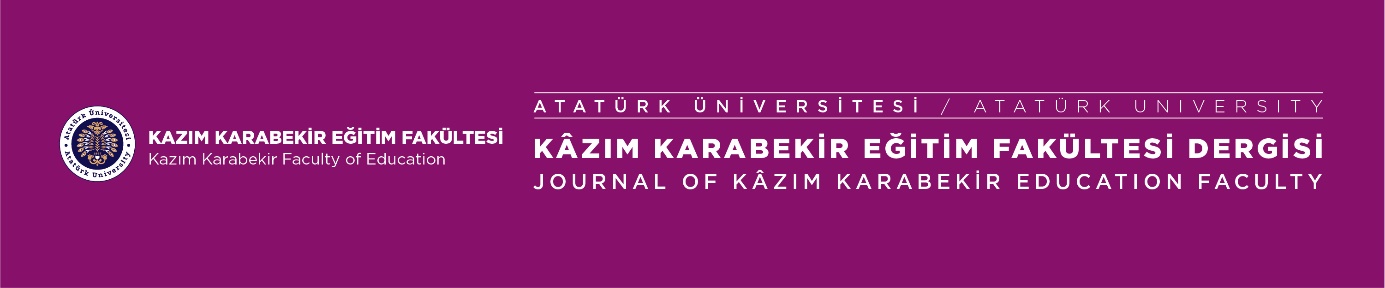 Makale TürüDoi: TÜRKÇE BAŞLIKİNGİLİZCE BAŞLIKYazar Adı SOYADI1Kurum, Fakülte, Bölüm, Şehir, Ülke	e-posta:, ORCID ID:	Yazar Adı SOYADI2Kurum, Fakülte, Bölüm, Şehir, Ülkee-posta:, ORCID ID:Başvuru Tarihi:                     Yayına Kabul Tarihi:            Yayınlanma Tarihi: Atıf/Citation: Soyad, X., & Soyad, Y. (2020). Makale adı. Atatürk Üniversitesi Kazım Karabekir Eğitim Fakültesi Dergisi, Sayı, sayfa aralığı. Doi:Öz 	Times New Roman yazı karakteri, 10 punto ve tek satır aralıklı olarak yazılmalıdır. Araştırmanın amacı, yöntemi, bulguları ve sonuçları verilmelidir. 200-300 kelime arası olmalıdır. Özette referans yer almamalıdır. Anahtar Kelimeler: İlk harf büyük, aralarında virgül olmalı, 3-6 anahtar kelime, alfabetik olarak sıralanmalıdırAbstractTimes New Roman yazı karakteri, 10 punto ve tek satır aralıklı olarak yazılmalıdır. Araştırmanın amacı, yöntemi, bulguları ve sonuçları verilmelidir. 200-300 kelime arası olmalıdır. Özette referans yer almamalıdır.Keywords: İlk harf büyük, aralarında virgül olmalı, 3-6 anahtar kelime, alfabetik olarak sıralanmalıdırGİRİŞ (Birinci Derece Başlık Sola Yaslı, tümü büyük harf, kalın, 12 punto, Times New Roman karakteri ile yazılmalı ve paragraftan önce ve sonra boşluk olmalı)Times New Roman yazı karakteri, 12 punto ve tek satır aralıklı olarak yazılmalıdır. Paragraflar 1,25 girinti ile başlamalıdır. Vurgulanmak istenen kısımlar italik gösterilebilir. Giriş kısmında konuyla ilgili genel bilgiler, problem durumu ve araştırmanın gerekçesinden bahsedilmeli, güncel literatürle araştırmanın önemi açıklanmalı ve araştırma soruları (problem cümlesi varsa alt problemler) ve araştırmanın amacı verilmelidir. YÖNTEM (Birinci Derece Başlık Sola Yaslı, tümü büyük harf, kalın, 12 punto, Times New Roman karakteri ile yazılmalı ve paragraftan önce ve sonra boşluk olmalı)Times New Roman yazı karakteri, 12 punto ve tek satır aralıklı olarak yazılmalıdır. Paragraflar 1,25 girinti ile başlamalıdır. Vurgulanmak istenen kısımlar italik gösterilebilir.Bu bölümde araştırmanın yöntemi, evren, örneklem ya da çalışma grubu, veri toplama araçlarının özellikleri, geçerlik, güvenirlik bilgileri, verilerin nasıl toplandığı ve ne şekilde analiz edildiği açıklanmalıdır. Araştırmanın Modeli/Deseni (İkinci derece başlık sola yaslı, ilk harfler büyük, kalın, 12 punto, Times New Roman karakteri ile yazılmalı ve paragraftan önce ve sonra boşluk olmalı)Times New Roman yazı karakteri, 12 punto ve tek satır aralıklı olarak yazılmalıdır. Paragraflar 1,25 girinti ile başlamalıdır. Vurgulanmak istenen kısımlar italik gösterilebilir.Bu kısımda kısaca araştırmanın yaklaşım/desen/modelinden atıf vererek bahsedilmelidir. Neden bu yaklaşım/desen/model seçildiği açıklanmalıdır. Örneklem/Çalışma Grubu (İkinci derece başlık sola yaslı, ilk harfler büyük, kalın, 12 punto, Times New Roman karakteri ile yazılmalı ve paragraftan önce ve sonra boşluk olmalı)Times New Roman yazı karakteri, 12 punto ve tek satır aralıklı olarak yazılmalıdır. Paragraflar 1,25 girinti ile başlamalıdır. Vurgulanmak istenen kısımlar italik gösterilebilir.Bu kısımda araştırmanın evreni, örneklemi ve örneklem seçim yöntemi ayrıntılı olarak açıklanmalıdır. Veri Toplama Araçları  (İkinci derece başlık sola yaslı, ilk harfler büyük, kalın, 12 punto, Times New Roman karakteri ile yazılmalı ve paragraftan önce ve sonra boşluk olmalı)Times New Roman yazı karakteri, 12 punto ve tek satır aralıklı olarak yazılmalıdır. Paragraflar 1,25 girinti ile başlamalıdır. Vurgulanmak istenen kısımlar italik gösterilebilir.Bu kısımda veri toplama araçları ayrıntılı olarak anlatılmalıdır. Veri toplama araçlarının geliştirilme süreçleri, geçerlik ve güvenirlik çalışmasının nasıl yapıldığı açıklanmalıdır. Akademik Başarı Testi (Üçüncü derece başlık sola yaslı, ilk harfler büyük, italik, 12 punto, Times New Roman karakteri ile yazılmalı ve paragraftan önce ve sonra boşluk olmalı)Times New Roman yazı karakteri, 12 punto ve tek satır aralıklı olarak yazılmalıdır. Paragraflar 1,25 girinti ile başlamalıdır. Vurgulanmak istenen kısımlar italik gösterilebilir.Birden fazla veri toplama aracı varsa her bir veri toplama aracı için üçüncü derece alt başlık verilerek, veri toplama aracının özellikleri, geliştirilme süreci, geçerlik ve güvenirlik çalışmasından bahsedilmelidir.  Uygulama/İşlem/Süreç (İkinci derece başlık sola yaslı, ilk harfler büyük, kalın, 12 punto, Times New Roman karakteri ile yazılmalı ve paragraftan önce ve sonra boşluk olmalı)Times New Roman yazı karakteri, 12 punto ve tek satır aralıklı olarak yazılmalıdır. Paragraflar 1,25 girinti ile başlamalıdır. Vurgulanmak istenen kısımlar italik gösterilebilir.Uygulama süreci içeren çalışmalar için (nicel veya nitel olabilir) sürecin nasıl ilerlediğine yönelik ayrıntılı açıklamalar yapılmalıdır. Geçerlik, Güvenirlik ve Etik (İkinci derece başlık sola yaslı, ilk harfler büyük, kalın, 12 punto, Times New Roman karakteri ile yazılmalı ve paragraftan önce ve sonra boşluk olmalı)	Times New Roman yazı karakteri, 12 punto ve tek satır aralıklı olarak yazılmalıdır. Paragraflar 1,25 girinti ile başlamalıdır. Vurgulanmak istenen kısımlar italik gösterilebilir.Bu kısımda araştırmanın geçerlik ve güvenirliği ile ilgili ne tür önlemler alındığı, etik kurul izni ve etik kurallara uygunluğu ile ilgili ifadeler yer almalıdır. Verilerin Analizi (İkinci derece başlık sola yaslı, ilk harfler büyük, kalın, 12 punto, Times New Roman karakteri ile yazılmalı ve paragraftan önce ve sonra boşluk olmalı)Times New Roman yazı karakteri, 12 punto ve tek satır aralıklı olarak yazılmalıdır. Paragraflar 1,25 girinti ile başlamalıdır. Vurgulanmak istenen kısımlar italik gösterilebilir.Araştırmada elde edilen verilerin hangi analiz yöntemleri ile analiz edildiği açıklanmalıdır. Nicel araştırmalar için veri analizinde parametrik veya nonparametrik testlerin yapılmasına nasıl karar verildiğini, normallik analizlerinden bahsedilerek açıklanmalıdır. Nitel araştırmalar için kod ve temalar açıklanmalıdır. Ölçek geliştirme çalışmaları için doğrulayıcı ve açımlayıcı faktör analizleri ayrıntılı olarak açıklanmalıdır. BULGULAR (Birinci Derece Başlık Sola Yaslı, tümü büyük harf, kalın, 12 punto, Times New Roman karakteri ile yazılmalı ve paragraftan önce ve sonra boşluk olmalı)Times New Roman yazı karakteri, 12 punto ve tek satır aralıklı olarak yazılmalıdır. Paragraflar 1,25 girinti ile başlamalıdır. Vurgulanmak istenen kısımlar italik gösterilebilir. Bu kısımda araştırmadan elde edilen veriler tablolar veya şekiller halinde düzenli, açık ve anlaşılır bir şekilde sunulmalıdır. Önce tablo veya şekil verilip altına açıklama yapılmalıdır. Tablolarda tablo numarası üstünde boşluk olacak şekilde olmalıdır.  Tablo adı sola dayalı italik ve ilk harfler büyük şekilde olmalıdır. Tablo yazıları 10 punto ve tek satır aralıklı olmalıdır. Tablo çok yoğun/kalabalık ise 8-9 punto yapılabilir. Tabloda bold (kalın) karakter kullanılmamalıdır. Gerekirse italik yapılabilir. Tabloda sol ve sağ çizgiler ile dikey ve yatay çizgiler yer almamalıdır. Kalabalık tablolarda verilerin ayırt edilmesinin kolaylaşması için (aşağıdaki örnekte olduğu gibi) aralarda yatay çizgi yer alabilir. Tablo 1.Başlık İse Sola Dayalı Olarak Sözcüklerin İlk Harfleri Büyük, Sonrakiler Küçük ve İtalik Olacak Şekilde YazılmalıdırTablo 1’e göre….Şekiller ortalı olacaktır. Şekil yazıları italik ve ilk harfler büyük olacak şekilde 12 punto ve Times New Roman karakterinde olmalıdır. Şekil yazısından sonra boşluk olmalıdır. 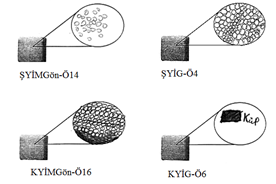 Şekil 1. MTYT’deki Birinci Soru İle İlgili Öğrencilerin Hatalı Çizimlerinden Örnekler	Şekil 1’e göre….TARTIŞMA (Birinci Derece Başlık Sola Yaslı, tümü büyük harf, kalın, 12 punto, Times New Roman karakteri ile yazılmalı ve paragraftan önce ve sonra boşluk olmalı) (Makalenin özelliğine göre tartışma ve sonuç kısmı aynı başlık altında birlikte yazılabilir) Times New Roman yazı karakteri, 12 punto ve tek satır aralıklı olarak yazılmalıdır. Paragraflar 1,25 girinti ile başlamalıdır. Vurgulanmak istenen kısımlar italik gösterilebilir.Araştırmanın bulgularına göre yorumlar yapılmalıdır. Tartışma kısmı sadece bulgu sunumunu içermemelidir, bulgularda ifade edilenler tartışma kısmında yorumlanmalıdır. Yapılan yorumlar literatürdeki benzer veya farklı sonuçlar içeren güncel çalışmalar ile desteklenmelidir. SONUÇ VE ÖNERİLER (Birinci Derece Başlık Sola Yaslı, tümü büyük harf, kalın, 12 punto, Times New Roman karakteri ile yazılmalı ve paragraftan önce ve sonra boşluk olmalı) Times New Roman yazı karakteri, 12 punto ve tek satır aralıklı olarak yazılmalıdır. Paragraflar 1,25 girinti ile başlamalıdır. Vurgulanmak istenen kısımlar italik gösterilebilir.Bu kısımda araştırmadan elde edilen en önemli sonuçlar yazılmalıdır. İsteğe göre maddelendirme yapılabilir. Araştırma sonuçlarına göre gelecek çalışmalar için öneriler sunulmalıdır. Katkı Oranı Beyanı: Çok yazarlı çalışmalar için, makalenin oluşturulma sürecinde yazarların hangi aşamalarda neler yaptığına yönelik katkı oranı beyanı ifadesi verilmelidir. KAYNAKLAR (Birinci Derece Başlık Sola Yaslı, tümü büyük harf, kalın, 12 punto, Times New Roman karakteri ile yazılmalı ve paragraftan önce ve sonra boşluk olmalı)Times New Roman yazı karakteri, 12 punto ve tek satır aralıklı olarak yazılmalıdır. Atıfların gösterimi APA 7 yazım kuralına uygun olarak verilmelidir. Atıflarda Doi numarası olan kaynaklarda Doi numarası gösterilmelidir.  APA 7 ile ilgili örnek kaynakça gösterimine ilgili linkten bakılabilir. https://apastyle.apa.org/style-grammar-guidelines/references/examples METİN İÇİ ATIFLARCümle başında veya ortasında ise atıfÜç ve üzeri yazarlı makalelerde atıfın ilk geçtiği yerde de ilk yazarın soyadı ve vd. şeklinde yazılmalıdır.Cümle sonunda ise atıfÜç ve üzeri yazarlı makalelerde atıfın ilk geçtiği yerde de ilk yazarın soyadı ve vd. şeklinde yazılmalıdır.Örnek Kaynakça Gösterimleri: Makaleler (DOI numarası yoksa):Adadan, E., Trundle, K. C., & Irving, K. E. (2010). Exploring grade 11 students’ conceptual pathways of the particulate nature of matter in the context of multi representational instruction. Journal of Research in Science Teaching, 47(8), 1004-1035.Makaleler (DOI numarası varsa):Okumuş, S. (2020). Argümantasyon destekli işbirlikli öğrenme modelinin akademik başarıya, eleştirel düşünme eğilimine ve sosyobilimsel konulara yönelik tutuma etkisi. Ondokuz Mayıs Üniversitesi Eğitim Fakültesi Dergisi, 39(2), 269-293. https://doi.org/10.7822/omuefd.5704179Kitap Billstein, R., Libeskind, S., & Lott, J. W. (1993). A problem solving approach to mathematics for elementary school teachers (5th ed.). Addison-Wesley.Büyüköztürk, Ş., Çakmak, E. K., Akgün, Ö. A., Karadeniz, Ş., & Demirel, F. (2012). Bilimsel araştırma yöntemleri. Pegem Akademi Yayıncılık.Editörlü kitapta bölüm: (Doi varsa belirtilmelidir)Aron, L., Botella, M., & Lubart, T. (2019). Culinary arts: Talent and their development. In R. F. Subotnik, P. Olszewski-Kubilius, & F. C. Worrell (Eds.), The psychology of high performance: Developing human potential into domain-specific talent (pp. 345–359). American Psychological Association. https://doi.org/10.1037/0000120-016Dillard, J. P. (2020). Currents in the study of persuasion. In M. B. Oliver, A. A. Raney, & J. Bryant (Eds.), Media effects: Advances in theory and research (4th ed., pp. 115–129). Routledge.Karademir, A. (2019). Okul öncesi öğretmenlerinin özellikleri. A. Yıldırım (Ed.), Erken çocukluk eğitimine giriş (1. baskı, s. 164-188) içinde. Pegem Akademi. https://doi.org/10.14527/9786052419625Kurum ve kuruluş tarafından hazırlanan raporlar:Milli Eğitim Bakanlığı. (2018). Görsel sanatlar dersi (9, 10, 11 ve 12. sınıflar) öğretim programı. Ankara: Milli Eğitim Bakanlığı.  http://mufredat.meb.gov.tr/Dosyalar/2018120204014821-gorsel%20sanatlar%20dop%20(2).pdf Yüksek lisans ve doktora tezleri:Yayınlanmış tezlerKutu, H. (2011). Yaşam temelli ARCS öğretim modeliyle 9. sınıf kimya dersi “Hayatımızda kimya” ünitesinin öğretimi (Tez No. 299754) [Doktora tezi, Atatürk Üniversitesi-Erzurum]. Yükseköğretim Kurulu Ulusal Tez Merkezi.Yayınlanmamış tezlerHarris, L. (2014). Instructional leadership perceptions and practices of elementary school leaders [Unpublished doctoral dissertation]. University of Virginia.Konferans ve sempozyum sunumları:Çalık, M., & Ayas, A. (2002, 29-31 Mayıs). Öğrencilerin bazı kimya kavramlarını anlama seviyelerinin karşılaştırılması [Konferans sunumu]. 2000’li Yıllarda I. Öğrenme ve Öğretme Sempozyumu, İstanbul, Türkiye.Ozan, C., & Kıncal, R. Y. (2016, 27-30 Ekim). Biçimlendirici değerlendirmenin öğrencilerin akademik başarıları üzerindeki etkisi [Sözlü bildiri]. 4. Uluslararası Eğitim Programları ve Öğretim Kongresi, Antalya.Web sayfaları:Scientific American (n.d.) What is 'fuzzy logic'? Are there computers that are inherently fuzzy and do not apply the usual binary logic? Retrieved April 26, 2020, from https://www.scientificamerican.com/article/what-is-fuzzy-logic-are-t/Extended AbstractTimes New Roman yazı karakteri, 12 punto ve tek satır aralıklı olarak yazılmalıdır. Vurgulanmak istenen kısımlar italik yazılabilir. “Extended Abstract” 750-1000 sözcükten oluşmalı, Purpose, Method, Results, Discussion, Conclusion and Suggestions başlıklarını içermeli ve atıf içermemelidir. İngilizce özet dergiye gönderilmeden önce dil bilgisi hatası içermemesi için alanda uzman biri tarafından kontrol edilmelidir.Etik Kurul Belgesi: Yöntem kısmında “geçerlik, güvenirlik ve etik” kısmında açıklanan etik kurul beyanı burada da yazılmalıdır. Etik kurul gerektiren çalışmalar için iznin alındığı etik kurul adı, tarihi sayı ve numarası verilmelidir. Etik kurul belgesi alınmayan çalışmalar için neden etik kurul onayı alınmadığı (2020 yılı öncesi olması veya insanla çalışma gerektirmemesi gibi) açıklanmalıdır. Veri Toplama AracıCinsiyet nXSStpÖBTKız ÖBTErkek ABTKız ABTErkek Tek yazar iseKüçükoğlu (2016)……İki yazarlı iseOkumuş ve Engin (2020) ………Üç ve üzeri yazarlı iseOkumuş vd. (2020) ……….Tek yazar ise(Küçükoğlu, 2016)İki yazarlı ise(Okumuş & Engin, 2020)Üç ve üzeri yazarlı ise(Okumuş vd. 2020)